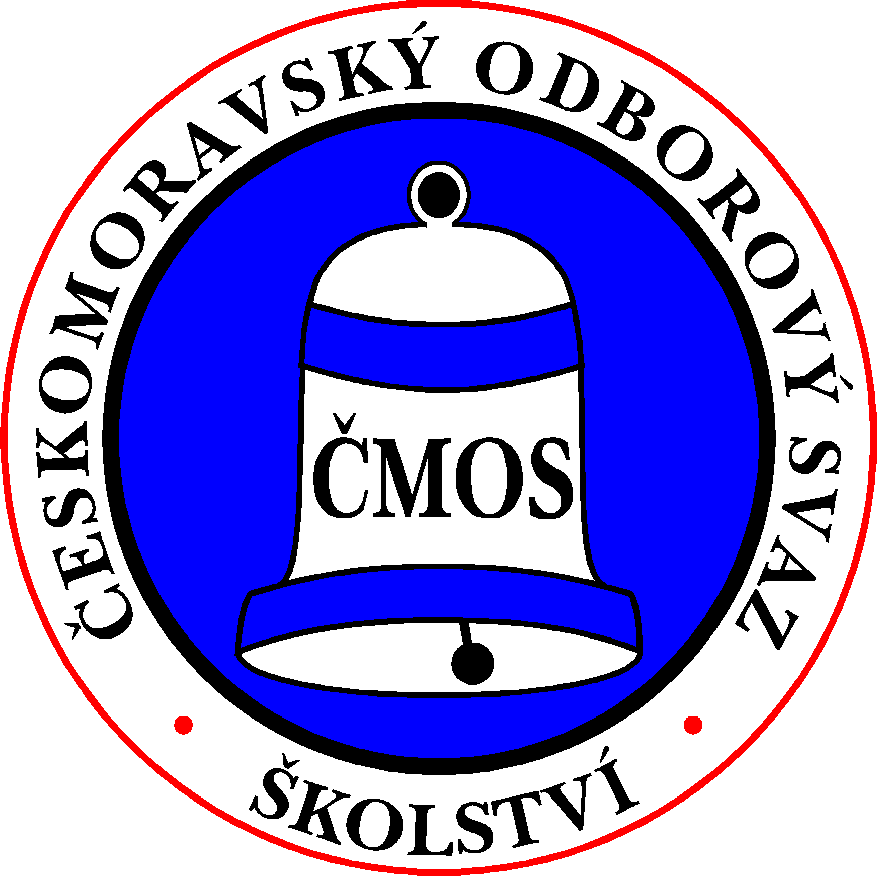 ČESKOMORAVSKÝ ODBOROVÝ SVAZ PRACOVNÍKŮ ŠKOLSTVÍSenovážné náměstí 23, 110 00 Praha 1            ____________________________________________________________________________________                                                                                                 		              členům Předsednictva ČMOS PŠ						              			předsedkyně RK ČMOS PŠ									TŠ__________________________________________________________________________________________Vaše č.j. 		Naše č.j. 			Vyřizuje	              			V Praze  dne					              		Faflíková                            	 9. 10. 2018POZVÁNKAna 23. schůzi Předsednictva ČMOS PŠ,která se konáv pátek 19. října 2018 na Senovážném nám. 23, Praha 1zasedací místnost 356 b, 3. patro.Zahájení jednání v 9:00 hodin. Návrh programu 23. schůze:     1) Schválení programu jednání.     2) Kontrola zápisu z 22. schůze Předsednictva ČMOS PŠ.     3) Volba ověřovatele zápisu.     4) Zápis z jednání Revizní komise ČMOS PŠ ze dne 16. 10. 2018.     5) Aktuální informace.     6) Příprava rozpočtu ČMOS PŠ na rok 2019.	     7) Návrh na změnu Organizačního i Finančního řádu ČMOS PŠ (mat. č. 23/01).     8) Různé - příprava volební konference sekce seniorů (předsedkyně sekce seniorů);                     - benefity (KROS Olomoucký);                     - smlouva o spolupráci Egitim Bir Sen a ČMOS PŠ;                     - Českomoravská vzdělávací s.r.o.     9) Materiály pro informaci.S pozdravem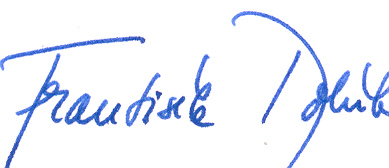 Mgr. František Dobšíkpředseda ČMOS PŠ